МУНИЦИПАЛЬНОЕ ОБРАЗОВАНИЕ «ГОРОД БЕРЕЗНИКИ»ПЕРМСКОГО КРАЯ АДМИНИСТРАЦИЯ ГОРОДА БЕРЕЗНИКИ ПОСТАНОВЛЕНИЕ…………….	№…………….В соответствии со статьей 40 Градостроительного кодекса Российской Федерации, статьей 10 главы 3 части I Правил землепользования и застройки муниципального образования «Город Березники» Пермского края, утвержденных постановлением администрации города от 13.08.2021  № 01-02-1044, на  основании обращения Щеткиной О.А. от 21.03.2021 № 17-01-05МУ-181, протокола собрания участников публичных слушаний по вопросу предоставления разрешения на отклонение от предельных параметров разрешенного строительства, реконструкции объекта капитального строительства в отношении  земельного участка                                     с кадастровым номером 59:37:1860101:1595, расположенного по адресу: ул. Посадская, з/у 4,  п. Николаев Посад, в территориальной зоне застройки индивидуальными жилыми домами (для территории сельских населенных пунктов МО «Город Березники») (Ж6),                      по параметру «максимальный процент застройки в границах земельного участка» 25,2 % от ……….. № ………., заключения о результатах публичных слушаний по вопросам градостроительной деятельности от …… № ………, с учетом рекомендации комиссии по подготовке проекта правил землепользования и застройки муниципального образования «Город Березники» Пермского края, изложенной в протоколе от …… № ……..,администрация города Березники ПОСТАНОВЛЯЕТ: 1.Предоставить разрешение на отклонение от предельных параметров разрешенного строительства, реконструкции объекта капитального строительства в отношении земельного участка с кадастровым номером 59:37:1860101:1595, расположенного по адресу: ул. Посадская, з/у 4,  п. Николаев Посад, в территориальной зоне застройки индивидуальными жилыми домами (для территории сельских населенных пунктов МО «Город Березники») (Ж6), по параметру «максимальный процент застройки в границах земельного участка» 25,2 %.2.Управлению по связям с общественностью и вопросам внутренней политики администрации города обеспечить размещение настоящего постановления на официальном сайте Администрации города Березники в информационно-телекоммуникационной сети «Интернет».3.Настоящее постановление вступает в силу со дня его подписания.О предоставлении               разрешения на отклонение           от предельных параметров разрешенного строительства, реконструкции объекта капитального строительства                в отношении земельного участка с кадастровым номером 59:37:1860101:1595                в территориальной зоне                застройки индивидуальными жилыми домами                                       (для территории сельских населенных пунктов                               МО «Город Березники») (Ж6),                                 расположенном по адресу:              ул. Посадская, з/у 4,                    п. Николаев Посад, муниципального образования «Город Березники»                Пермского края                                        Глава города Березники –глава администрации 
города БерезникиК.П.Светлаков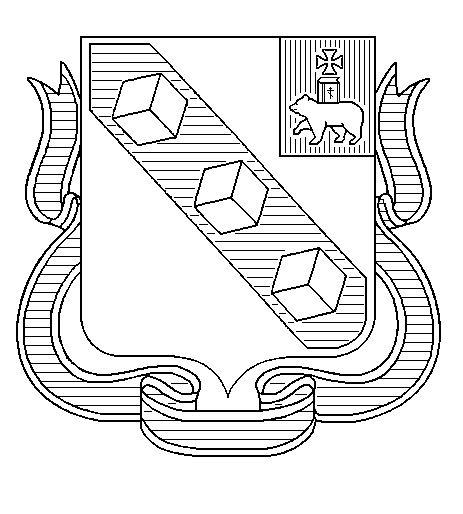 